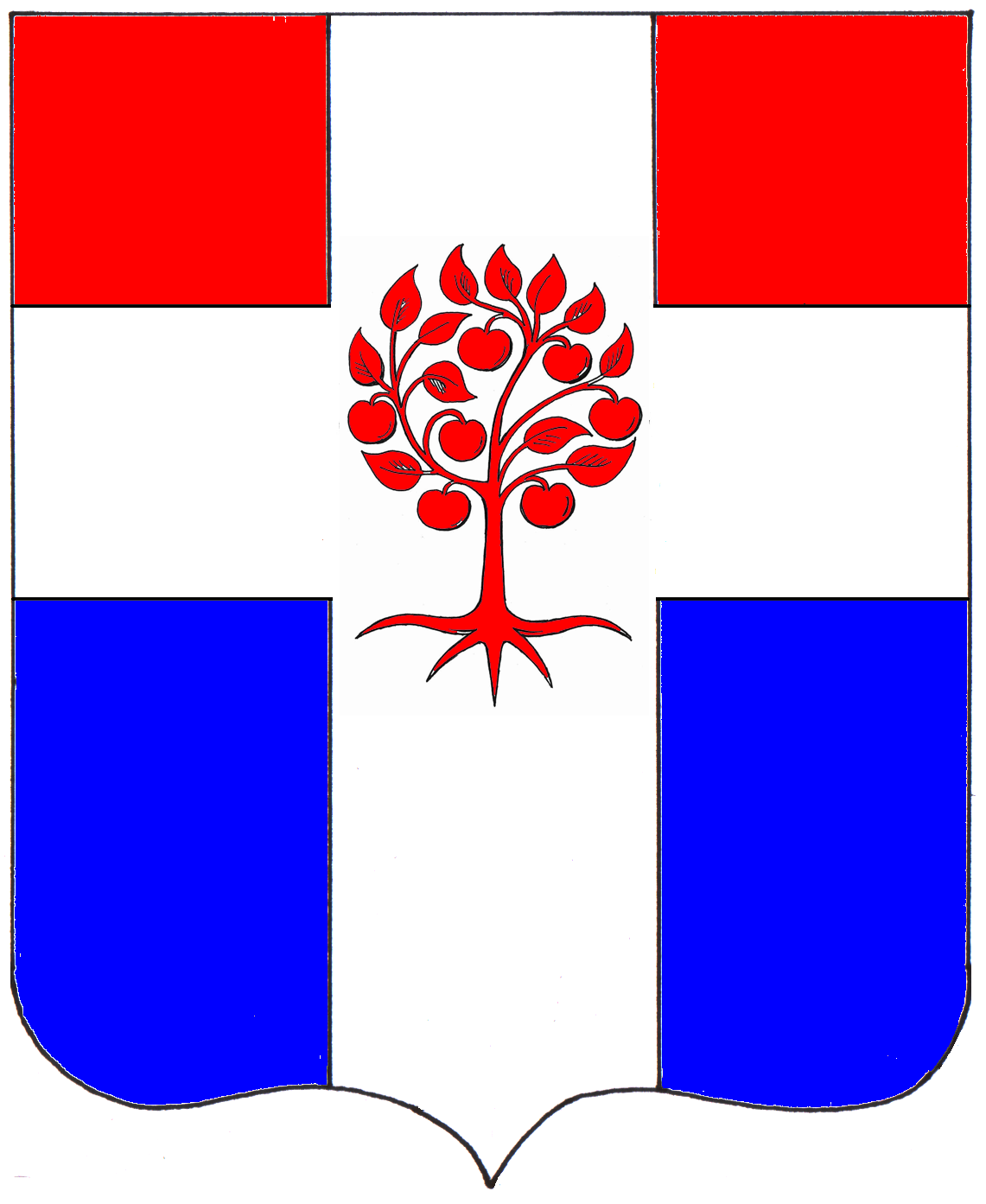 Администрациямуниципального образования  Плодовское  сельское  поселениемуниципального образования  Приозерский  муниципальный районЛенинградской  областиП О С Т А Н О В Л Е Н И Еот 13 ноября 2014 года             № 309Об утверждении административногорегламента     по       предоставлению муниципальной  услуги   «Принятие граждан  на      учет       в      качестве нуждающихся в жилых помещениях,предоставляемых    по       договорамсоциального найма»В соответствии Федеральным законом от 04 октября 2003 года № 131-ФЗ «Об общих принципах организации местного самоуправления в Российской Федерации», Федеральным законом от 27 июля 2010 года № 210-ФЗ «Об организации предоставления государственных и муниципальных услуг», руководствуясь постановлением Правительства Российской Федерации от 11.11.2005 года № 679 «О порядке разработки и утверждения административных регламентов исполнения государственных функций (предоставления государственных услуг)», постановлением Правительства Ленинградской области от 05.03.2011 года № 42 «Об утверждении Порядка разработки и утверждения административных регламентов исполнения государственных функций (предоставления государственных услуг) в Ленинградской  области, внесении изменений в постановление Правительства Ленинградской области от 12 ноября 2004 года № 260 и признании утратившими силу постановлений Правительства Ленинградской области от 25 августа 2008 года № 249, от 4 декабря 2008 года № 381 и пункта 5 постановления Правительства Ленинградской области от 11 декабря 2009 года № 367, постановлением администрации муниципального образования Плодовское сельское поселение от 28.10.2011 № 320 «О порядке разработки и утверждения административных регламентов исполнения муниципальных функций (предоставления муниципальных услуг) администрацией МО Плодовское сельское поселение», администрация МО Плодовское сельское поселение ПОСТАНОВЛЯЕТ:Утвердить прилагаемый административный регламент администрации муниципального образования Плодовское СП по предоставлению муниципальной услуги  «Принятие граждан на учет, в качестве нуждающихся в жилых помещениях, предоставляемых по договорам социального найма».Отменить Постановление главы администрации № 155 от 20 июня 2012 года Об утверждении административного регламента администрации муниципального образования Плодовское сельское поселение по предоставлению муниципальной услуги «Ведение учета граждан, нуждающихся в жилых помещениях, предоставляемых по договорам социального найма».3.   Настоящее Постановление вступает в силу со дня опубликования  на официальном сайте муниципального образования Плодовское СП http://plodovskoe.spblenobl.ru4.    Обнародовать данное постановление путем публикации в средствах массовой информации «Леноблинформ».5.     Направить в установленный законом срок копию настоящего постановления в контрольно-правовое управление для включения в регистр муниципальных нормативных правовых актов Ленинградской области.6.   	Контроль за исполнением настоящего постановления возложить на заместителя главы администрации МО Плодовское СП А.Г.Подрезова.Глава администрации								Н.И.БабинИсп.Егорова А.В. 96-309Разослано в дело-3, регистр-1, прокуратура-1, Леноблинформ-1